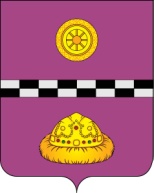 ПОСТАНОВЛЕНИЕот  21 июня  2016  г.			                                                             № 230Руководствуясь нормами Федерального закона от 07.05.2013 г. №104 – ФЗ «О внесении изменений в Бюджетный кодекс Российской Федерации и отдельные законодательные акты Российской Федерации в связи с совершенствованием бюджетного процесса», решением Совета муниципального района «Княжпогостский» от 22.12.2015 г. №31 «О внесении изменений и дополнений в решение Совета муниципального района «Княжпогостский» от 22.12.2014 года №380 «О бюджете муниципального района «Княжпогостский» на 2015 год и плановый период 2016 – 2017 годов» ПОСТАНОВЛЯЮ: 1. Внести изменения  и дополнения в постановление администрации муниципального района «Княжпогостский» от 6 декабря 2013 г. № 883 «Об утверждении муниципальной программы «Безопасность жизнедеятельности и социальной защиты населения в Княжпогостском районе на 2014-2020 годы» согласно приложению к настоящему постановлению. 2. Контроль за исполнением настоящего постановления возложить на заместителя руководителя администрации муниципального района  «Княжпогостский» Костину Т.Ф. 3.   Настоящее постановление подлежит официальному опубликованию.И.о.руководителя администрации                                                       И.В.ПанченкоПриложениек постановлению администрациимуниципального района«Княжпогостский»от 21.06.2016 года № 230ИЗМЕНЕНИЯ И ДОПОЛНЕНИЯ в постановление администрации муниципального района «Княжпогостский» от 06 декабря 2013г. № 883 «Об утверждении муниципальной программы «Безопасность жизнедеятельности и социальной защиты населения в Княжпогостском районе»»1. В разделе 1. «Характеристика сферы реализации подпрограммы, описание основных проблем в указанной сфере и прогноз ее развития» подпрограммы 3 «Безопасность населения» абзац 16 дополнить словами следующего содержания: «по установке системы видеонаблюдения, системы оповещения и управления эвакуацией, системой освещения.».  2. В пункте 2.2.5 задачи 2 таблицы 2 слова: «Управление образования администрации МО МР «Княжпогостский»» заменить словами «Администрация ГП «Емва». 3. В таблице 4: 3.1.  подпрограммы 2  пункт 2.3.3 изложить в новой редакции: « 3.2. подпрограммы 3 пункт  3.1.3 «Повышение антитеррористической защищенности» дополнить словами следующего содержания: «административных зданий». 4. В таблице 5 подпрограммы 3 подпункт 3.1.3 изложить в новой редакции:«            ».О внесении изменений и дополнений в постановление администрации муниципального района «Княжпогостский» от 6 декабря 2013 г. № 883 «Об утверждении муниципальной программы «Безопасность жизнедеятельности и социальной защиты населения в Княжпогостском районе»» СтатусНаименование муниципальной программы, подпрограммы, основного мероприятияОтветвленный исполнительКод бюджетной классификацииКод бюджетной классификацииКод бюджетной классификацииКод бюджетной классификацииКод бюджетной классификацииКод бюджетной классификацииРасходы ( тыс.рублей), годыРасходы ( тыс.рублей), годыРасходы ( тыс.рублей), годыРасходы ( тыс.рублей), годыРасходы ( тыс.рублей), годыРасходы ( тыс.рублей), годыРасходы ( тыс.рублей), годыРасходы ( тыс.рублей), годыРасходы ( тыс.рублей), годыРасходы ( тыс.рублей), годыРасходы ( тыс.рублей), годыСтатусНаименование муниципальной программы, подпрограммы, основного мероприятияОтветвленный исполнительГРБСРз,ПрРз,ПрЦСРЦСРВРвсего2014201520152016201720172017201820192020Основное мероприятие 2.3.3Обеспечение безопасного участия детей в дорожном движении Управление образования администрации МР «Княжпогостский»ОМВД России по Княжпогостскому району (по согласованию) 9929920409040908 2 0201 \ 08 2 2 В 000005002  260,0448,0448,0100,000856,0856,0856,00,00,00,00,03.1.3Укрепление МТБ организаций осуществляющих, правопорядок на территории МР «Княжпогостский»всего2 389,712 200,000,000,000,000,000,003.1.3Укрепление МТБ организаций осуществляющих, правопорядок на территории МР «Княжпогостский»местный бюджет2 389,712 200,000,000,000,000,000,003.1.3Укрепление МТБ организаций осуществляющих, правопорядок на территории МР «Княжпогостский»республиканский бюджет РК-------Повышение антитеррористической защищенности административных зданийвсего0,000,00200,000,000,000,000,00Повышение антитеррористической защищенности административных зданийместный бюджет0,000,00200,000,000,000,000,00Повышение антитеррористической защищенности административных зданийреспубликанский бюджет РК-------Антитеррористическая пропагандавсего0,000,0010,000,000,000,000,00Антитеррористическая пропагандаместный бюджет0,000,0010,000,000,000,000,00Антитеррористическая пропагандареспубликанский бюджет РК-------Отлов и содержание безнадзорных животныхвсего180,00223,900192,360183,743174,470--Отлов и содержание безнадзорных животныхместный бюджет0,000,000,000,000,000,000,00Отлов и содержание безнадзорных животныхреспубликанский бюджет РК180,00223,900192,360183,743174,470--